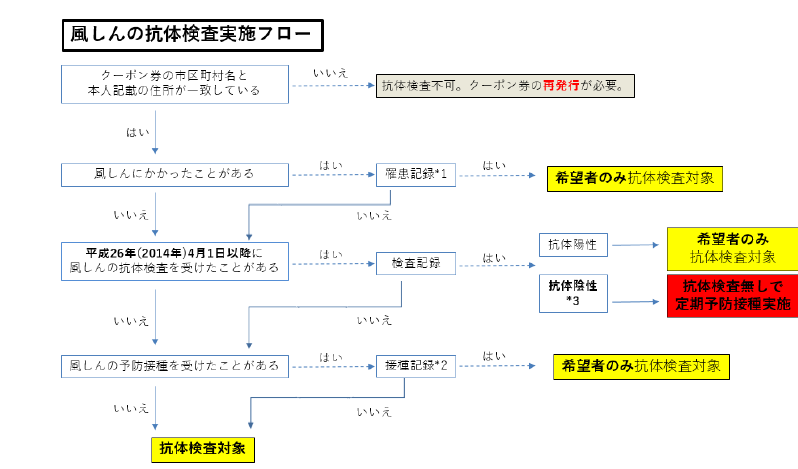 　　　　　　　　※１　検査により罹患したことが判明した場合，その検査結果の記録等　　　　　　　　※２　風しんワクチン，麻しん・風しん混合ワクチン（MR），麻しん・風しん・おたふくかぜワクチン（MMR）のいずれか　　　　　　　　※３　本事業における抗体検査基準を満たすもの